3PB_néerlandais _thijs_2611.docx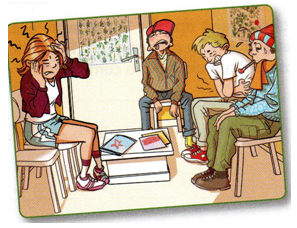 Travail semaine 2  1.Compréhension à l’audition : Veel zieke leerlingen !-Ecoutez les différentes pistes d’audition  (QR code/page 2) et cochez les plaintes des élèves.-Procédez comme en classe : 1e écoute : sans interruption				  2e écoute : avec interruptions afin de noter les réponses				  3e écoute : vérification des réponses-Vous pouvez évidemment écouter plus souvent si nécessaire.    Contexte : Il y a beaucoup d’élèves malades à l’école. Le secrétariat est débordé d’élèves qui ne se sentent pas bien.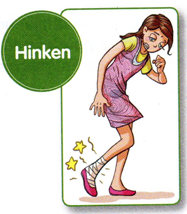 Tâche :  Ecoutez ce qu’ils disent à l’éducatrice et cochez les plaintes de chacun. (plusieurs choix possibles)Nombre d’écoutes : J’ai écouté …….. fois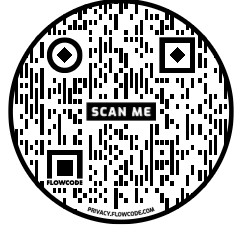 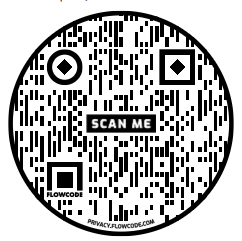 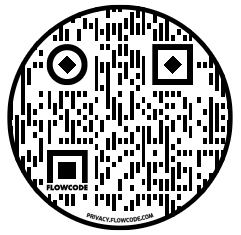 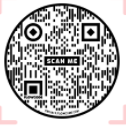 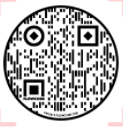         NICK		ANNELIES      	   THEO                     LYNN                MICHIEL EN                                                                                                                                       MARGO2. Compréhension à la lectureContexte :Tu passes les vacances chez ton copain à Anvers. Malheureusement tu es tombé malade.La mère de ton copain est allée à la pharmacie pour chercher les médicaments que le médecin t’a prescrits. Le pharmacien a noté en néerlandais comment tu dois les utiliser. Tâche :Lis les indications du pharmacien.Relie chaque indication à ce que tu dois faire.DELAI REMISE DU TRAVAIL : le jeudi 3 décembre 2020.NICKANNELIESTHEOLYNNMICHIELMARGOa de la fièvre.a mal à la tête.a mal au genou.a mal au ventre.a mal aux oreilles.a mal aux yeux.a mal dans le dos.a mal à la gorge.a sans doute la grippe.pense qu’il/elle a de la fièvre.doit prendre sa température.doit vomir.est enrhumé(e).est tout(e) pale.marche en boîtant.n’a pas bien dormi la nuit.n’a rien.ne sait pas s’il/elle a de la fièvre.ne se sent pas bien.In de koelkast bewaren.3 maal 1 eetlepel per dag.3 maal 1 tablet na het eten.2 tabletten voor het slapengaan.Bij koorts.Schudden voor het gebruik.    Tu dois …secouer avant l’emploi.conserver au frigo.prendre 3 cuillères a soupe par jour.prendre 3 fois 1 comprimé après le repas.prendre 2 comprimés avant de se coucher.en prendre s’il a de la fièvre.123456